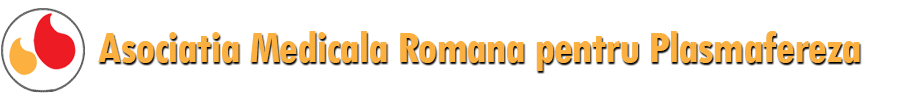 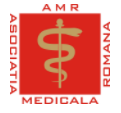 Totul despre bolile autoimune. Tratamente integrative personalizate.20.04.2018Asociatia Medicala Romana pentru Plasmafereza in parteneriat cu Asociatia Medicala RomanaCoordonatori curs:Academician Constantin Ionescu-TirgovisteProf. Manole Cojocaru, UTM Bucuresti
Dr. Cristina Mocanu, Finlanda                                
Locul de Desfasurare : Aula I.H.Radulescu, a Bibliotecii Academiei Romane
Program : 09:30-18:30
09:30-12:00 Inscrierea participantilor10:00-10:40 Imunoterapia, tratament adjuvant in Cancerul de San, Aurelian Udristioiu10:40-11:30 Concepte noi vizand mecanismele integrative in bolile autoimune ale tubului digestiv. Efectul benefic al gemoterapiei, Didi Surcel11:30-11:40 Pauza de cafea11:40-12:20 Exista o relatie posibila intre microbiota intestinala si bolile autoimune, Manole Cojocaru 12:20-13:00 Cele doua fenotipuri autoimune ale diabetului zahar, Prof.C.Ionescu-Tirgoviste13:00-14:00 Masa de pranz14:00-14:40 Microbiom, virom, fungom: triggeri ai bolilor autoimune, Cristina Mocanu14:40-15:20 Indicatii etiopatogenetice ale plasmaferezei terapeutice in boli autoimune, Cornelia Siara15:20-15:30 Pauza de cafea15:30-16:10 Formatiuni tumorale la nivelul cavitatii orale, Razvan Hainarosie16:10-16:50 Microbiota intestinala in bolile autoimune reumatice si diabetul zaharat tip 1, Simona Soare 16:50-17:00 Pauza de cafea17:00-17:40 Modularea raspunsului imunogenetic mediat circadian ca tratament personalizat, Rodica Dragutoiu 17:40-18:10 Psihologia energetica in bolile autoimune, Ana Maria Taga 18:10-18:30 Discutii, concluzii, acordarea Certificatelor de AbsolvireCursul este creditat cu puncte EMC de catre CMR (6), CFR(8), OBBCSSR (6) si OAMMR (6).Se acorda Certificate de AbsolvireTaxa de participare: 50 leiPlata se poate face direct in ziua cursului sau prin banca in contulCod IBAN: RO82CECEB00130RON4064611cristina.mocanu@carpatia.ro , 0722270275mancojocaru@yahoo.com , 0723326663www.plasmafereza.roAsociatia Medicala Romana pentru PlasmaferezaCUI 29184114CEC BANK SAS.M.Bucuresti